Supplementary materialSupplemental Figure S2 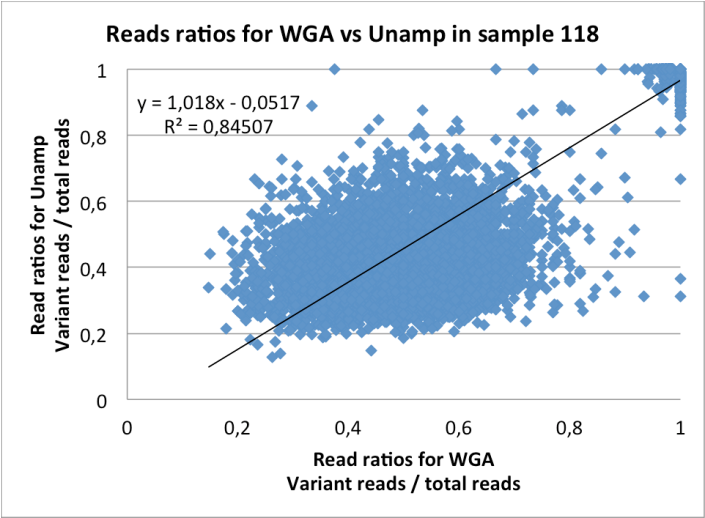 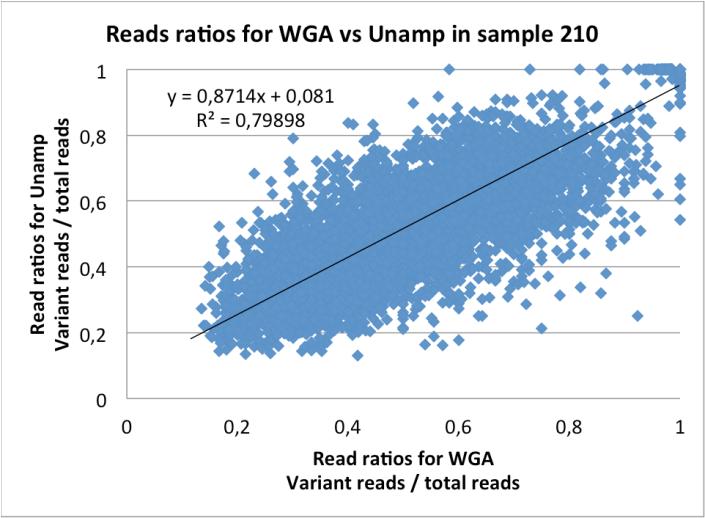 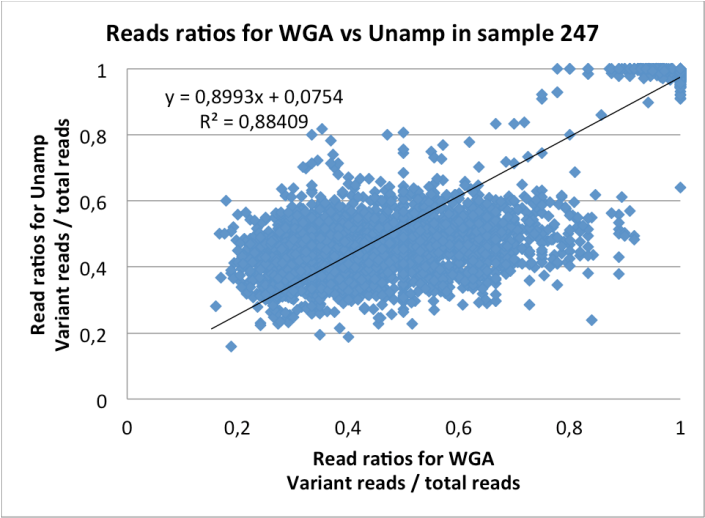 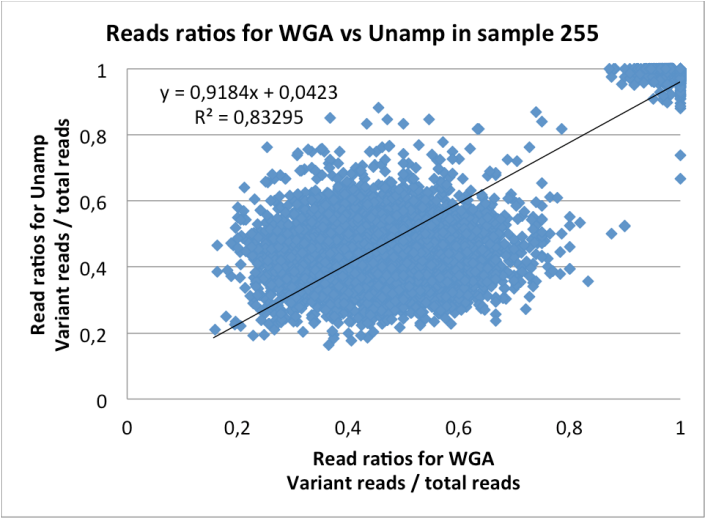 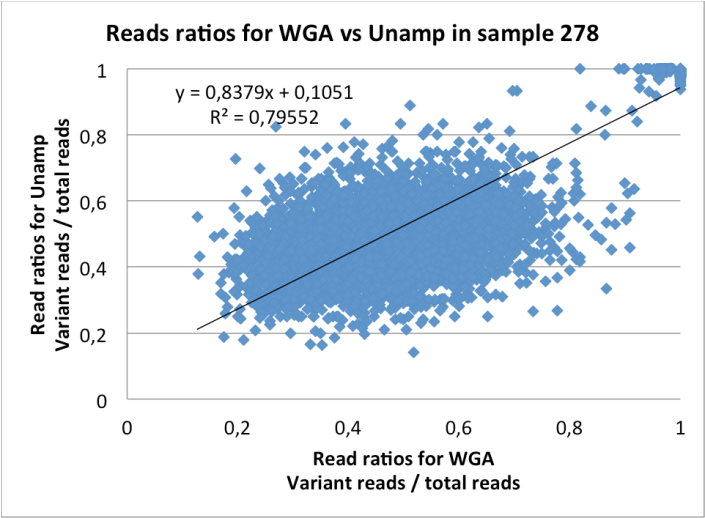 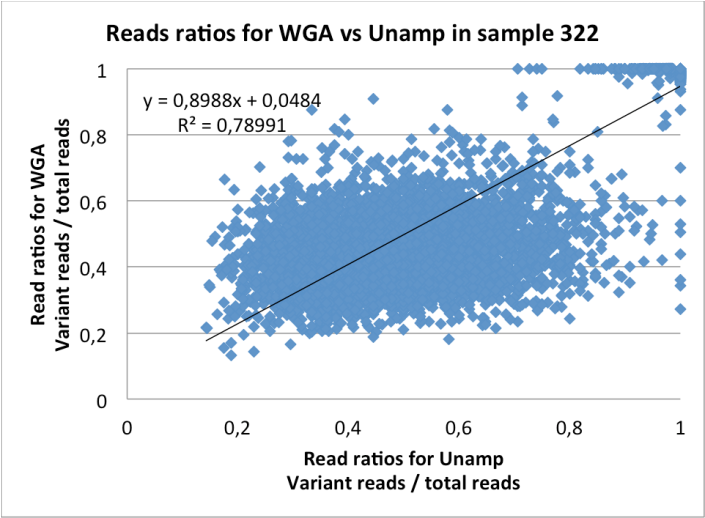 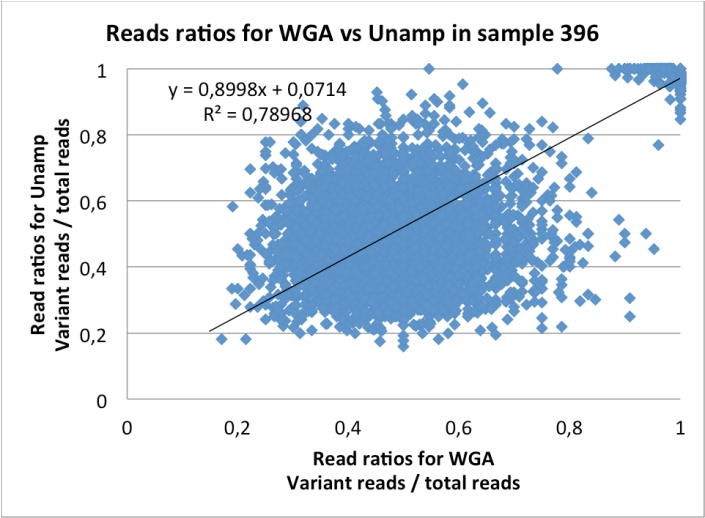 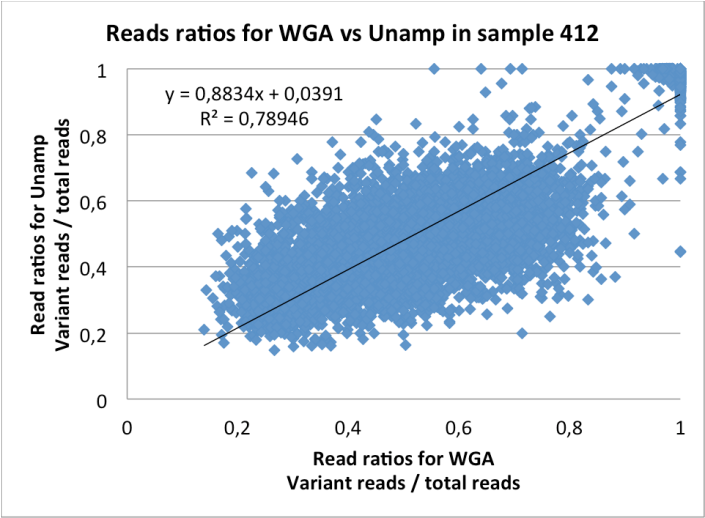 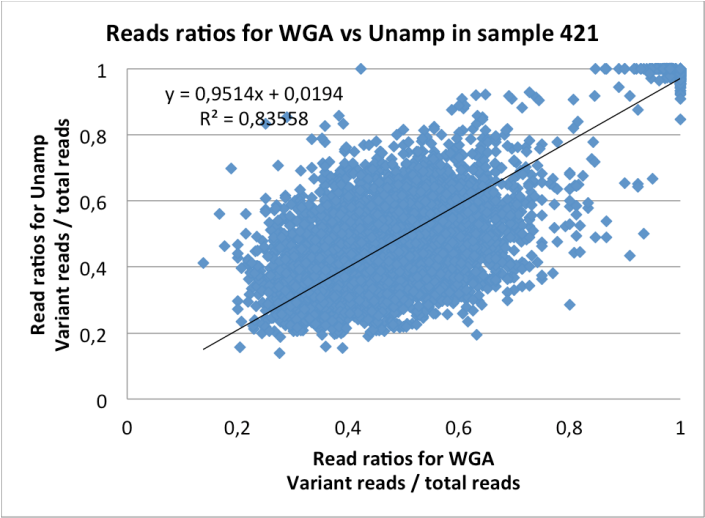 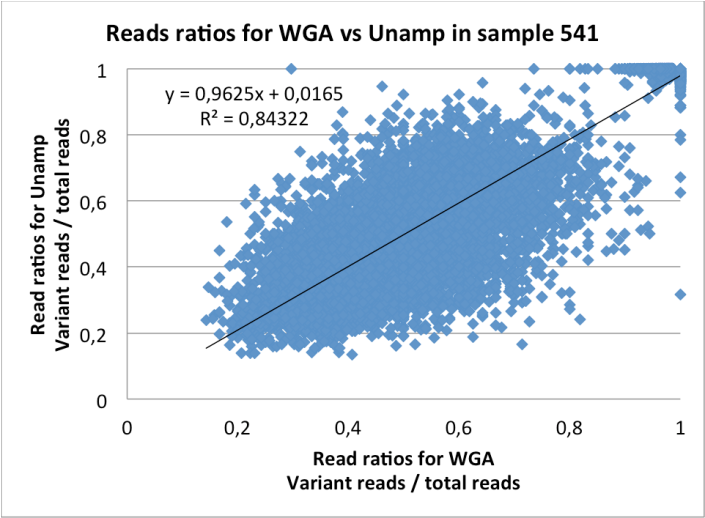 Excluded samples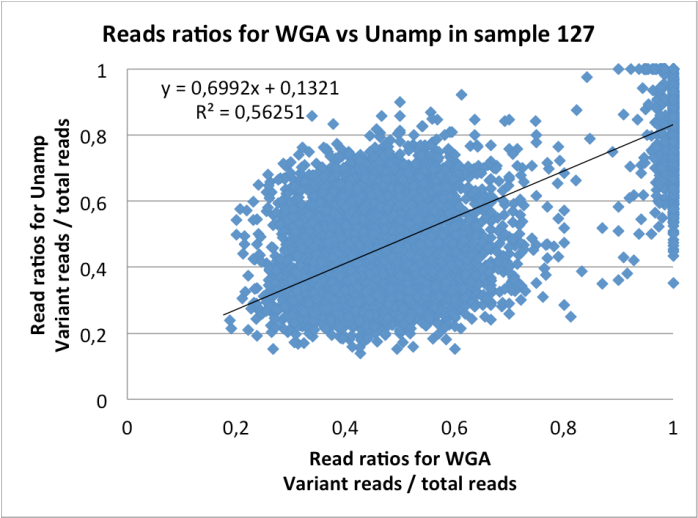 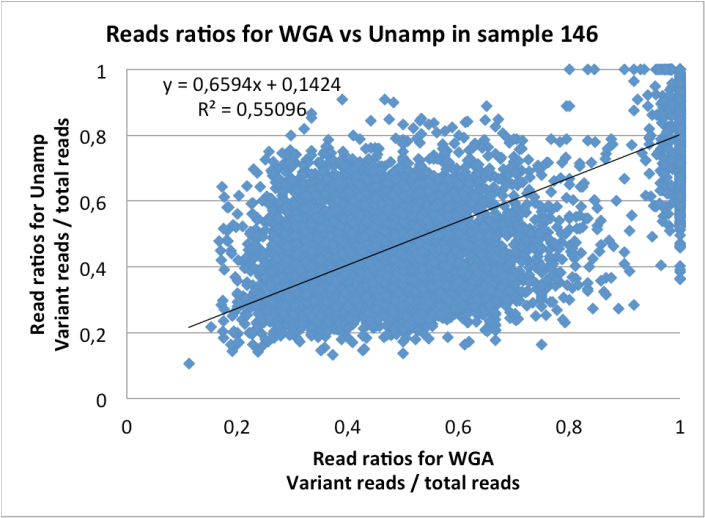 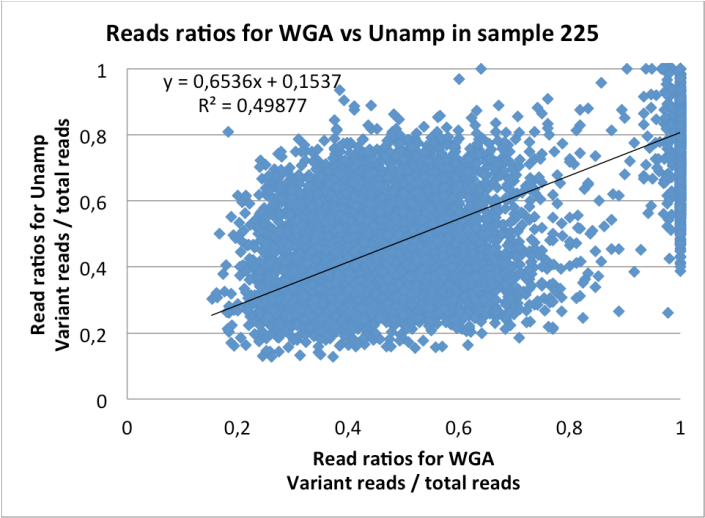 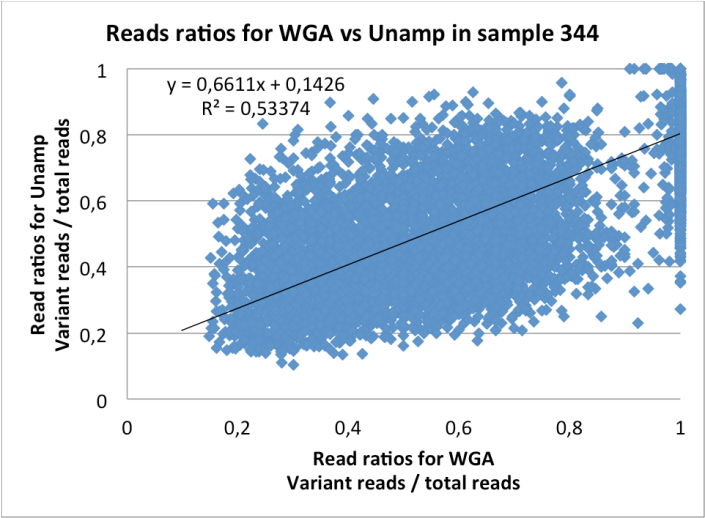 